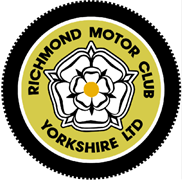 Richmond Motor Club Application for ACU Trials Championship Sponsorship 2020Please note that applicants must commit to ride the series.Please email your completed application to:secretary@richmondmotorclub.comOr post to:  Mrs Sally Dent, Howraine Farm, West Burton, Leyburn, North Yorkshire, DL8 4JTCLOSING DATE:  31/01/2020Name:Address:Postcode:Postcode:Email Address:Contact Number:Which ACU Championship are you entering?  Please Tick OneRT Keedwell British Solo & Elite YouthBelle Trailers Youth A/B//C/DBelle Trailers Youth A/B//C/DBelle Trailers Ladies & GirlsBelle Trailers Ladies & GirlsS3 Parts Trials ChampionshipWhich ACU Championship are you entering?  Please Tick OneSignedDateParental Signature if under 18Date